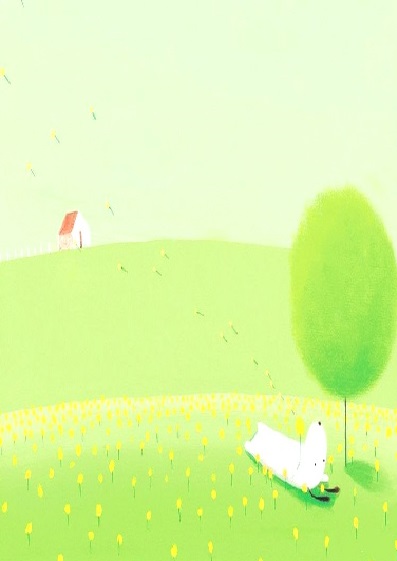 導師:陳志達               系別班級:四技資管四甲得獎感言:    多利用班會與導師時間和同學互動，以了解同學目前的狀況與各幹部所要宣導的事項和討論上的相關活動，因為要全班同學都出席班會實屬不易，多年前就已善用Line與Messsager社群軟體來建立班級群組，可以讓很多事情可以即時處理，不受導師留校時間甚至空間的限制。群組的互動保持適當的溫度，並掌握幹部與同學互動的情況即可。總體來說，即時通訊軟體的使用讓學生感覺導師隨時在身邊關心他，導師實際上並不會增加負擔，但又可以將導師的工作做得更好、更有效率，是值得使用的資訊工具。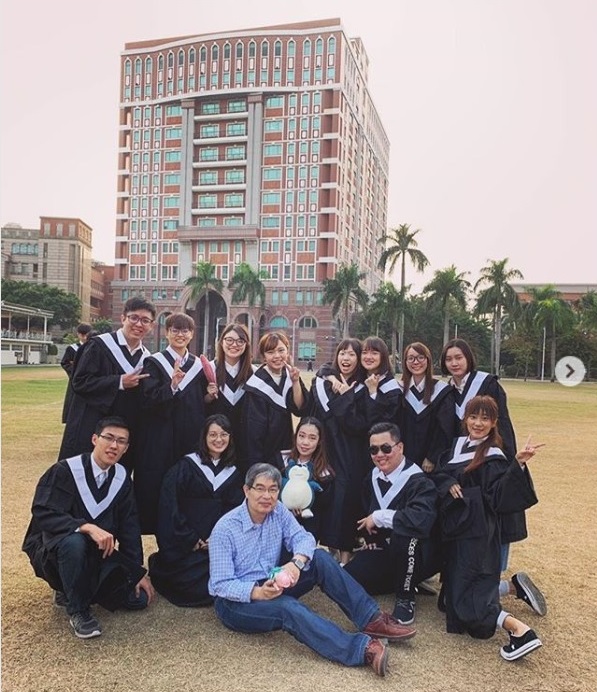 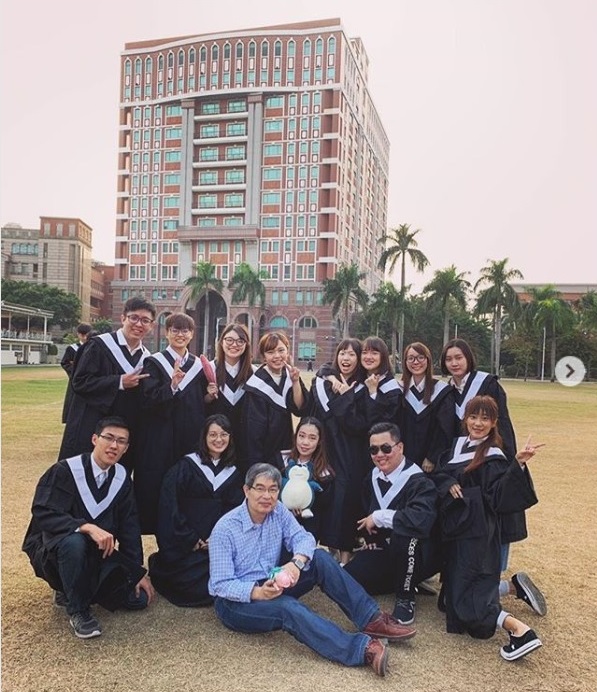 